Novo transdutor de pressão OEM com processamento de sinal modelo TI-1A WIKA adicionou um novo transdutor de pressão OEM ao seu portfólio: O modelo TI-1 com processamento digital de sinais é um instrumento de medição rápido e exato para ser utilizado, por exemplo, em data loggers, transmissores de processo e hand-helds.O TI-1 oferece sinal de sensor ajustado, para qual nenhuma compensação adicional é necessária. Isto proporciona fácil integração do transdutor de pressão na respectiva aplicação.O TI-1 está disponível em faixas de 0 ... 0,4 bar até 0 ... 1.000 bar com exatidão total de 0,25% da faixa e não-lineridade máxima de 0,125% da faixa (BFSL). Os sinais digitais UART, I²C e SPI estão disponíveis; sob consulta, sinais analógicos ou contato eletrônico também estão possíveis. Adicionialmente, a interface digital do TI-1 fornece informação sobre a temperatura do sensor, o qual, devido ao seu design, está perto da temperatura atual de processo.WIKA DO BRASIL Indústria e Comércio Ltda.Av. Ursula Wiegand, 03Polígono Industrial18560-000 Iperó - SP / Brasil0800 979 1655marketing@wika.com.brwww.wika.com.brImagem pertecente à WIKA:Transdutor de pressão OEM WIKA TI-1 com processamento de sinal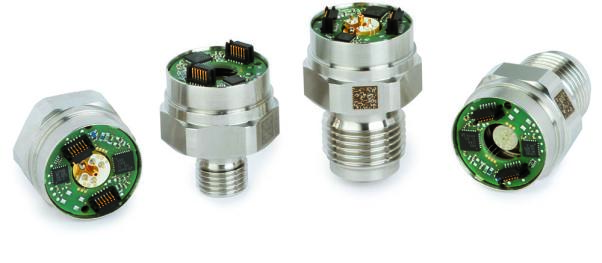 